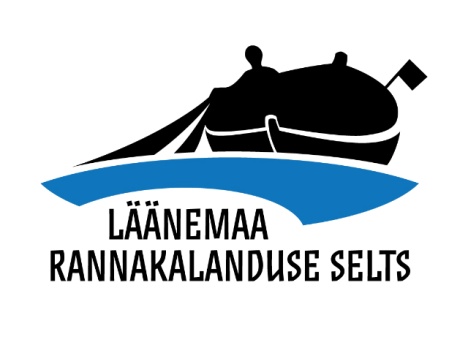 MTÜ LÄÄNEMAA RANNAKALANDUSE SELTS JUHATUSE KOOSOLEKU  PROTOKOLL 									15.12.2023 nr.147Algus: 17.00Lõpp: 18.00Osalejad: Taavi Suitsberg, Aivar Oruste, Mart Vahtel, Meelis Kaustel, Olev Silde, Ene SarapuuKutsutud: tegevjuht Raina Jeeberg, revisjonikomisjoni liikmed Lauri Lilleoks ja Eedi SuurkülaPuudusid: Andres Habak, Kaido Erik, Madis OtsaJuhatas: Taavi SuitsbergProtokollis: Raina JeebergPäevakord:  2023. aasta kokkuvõteMuud küsimused1. 2023. aasta kokkuvõteTegevjuht Raina Jeeberg andis ülevaate möödunud aastast.Suuresti möödus aasta strateegia ettevalmistamise tähe all.Toimus 3 juhtrühma koosolekut.Toimus üks üldkoosolek.Juhatuse koosolekuid oli tänasega kokku 7, neist kaks e-kirja teel ning viis füüsilise kohtumise näol. Lisandus 4 uut liiget (Jõevälja Talu OÜ, Varbla Puhkeküla AS, TCS Kopatööd OÜ, Taavi Mereväli) ning välja astus üks liige (FIE Jaak Otisalu). Aasta lõpu seisuga on ühingul 83 liiget.Toimus kaks koolitusreisi:- juhatuse liikmete koolitusreis ITECHMER 2023 kalandusmessi ja sealsete kalandusettevõtete külastamiseks (osales 4 juhatuse liiget);- ühingu liikmete koolitusreis Virumaale (osalejaid 20).Koostöös Kodukant Läänemaaga korraldati Haapsalu raudteejaamas traditsioonilist üritust Gurmeeturg.Edukalt läbisime ka PRIA juhuvalimi alusel tehtud kontrollkäigu.Osalesime kalanduspiirkondade suveseminaril Hiiumaal ning talveseminaril Värskas.Ellu viidi kaks koostööprojekti:- Avatud kalasadamate päev – projekti raames korraldati avatud kalasadamate päeva Sviby, Puise ja Dirhami sadamates. Kalanduse teabekeskus korraldas päeva Nõva sadamas ning täiendavalt korraldati üritust ka Topu sadamas.- Kalanduse ja rannaturismi teemaline õppereis koostöös MTÜ Hiiukalaga, kus külastati Hispaania Barcelona ja Tarragona kalanduspiirkondi (osalejaid 13).Viidi läbi kormoranide munade õlitamine Kingissepa laiul.Otsustati:Võtta informatsioon teadmiseksHääletustulemus:Poolt: 6Vastu: 0Erapooletud: 02. Muud küsimusedTäiendavaid küsimusi ja teemasid ei olnud ega tõstatunud ka kohapeal.